KLASA: 325-01/16-01/31URBROJ:2113/03-03-16-2Stubičke Toplice, 21.10.2016.Na temelju članka 127. Zakona o gradnji (Nar. nov. br. 153/13) i članka 46. st. 2. t. 23. Statuta Općine Stubičke Toplice (Službeni glasnik Krapinsko-zagorske županije br. 16/09 i 9/13), načelnik Općine Stubičke Toplice donosiODLUKU O UTVRĐIVANJU PRIJEDLOGA ODLUKEO PRIJENOSU INVESTITORSKIH PRAVAČlanak 1.Ovom Odlukom Općina Stubičke Toplice prenosi investitorska prava i obveze po Potvrdi glavnog projekta za izgradnju kolektora fekalne kanalizacije Pila – Strmec Stubički – Stubičke Toplice, KLASA:361-03/0901/37, URBROJ:2140/1-07-02-09-5 od 19. svibnja 2009., koji je izdao Upravni odjel za prostorno uređenje i gradnju Krapinsko-zagorske županije na Zagorski vodovod d.o.o. (OIB: 61979475705), sa sjedištem u Zaboku, Ksavera Šandora Gjalskog 1.Članak 2.Općina Stubičke Toplice prenosi investitorska prava i obveze iz članka 1. ove Odluke u cilju realizacije projekta i podnošenja prijave radi sufinanciranja iz fondova Europske unije.Članak 3.Utvrđuje se da je započeta gradnja projekta iz članka 1. Odluke i dovršena u dvije trećine, prema tehničkoj dokumentaciji koja je predana Zagorskom vodovodu d.o.o.Utvrđuje se da je nabavna vrijednost do sada izvedenih radova 3.745.267,59 kuna, a od toga je nabavna vrijednost projektne dokumentacije 157.624,00 kuna te 105.776,30 kuna vrijednosti projekta, koje se vode u pripremi.Članak 4.Međusobna prava i obveze Općine Stubičke Toplice i Zagorskog vodovoda d.o.o. regulirat će se ugovorom o ustupanju investitorskih prava.Prilikom potpisivanja ugovora iz stavka 1. ovog članka, Općina Stubičke Toplice obvezuje se predati svu projektnu dokumentaciju Zagorskom vodovodu d.o.o.   Članak 5.Zagorski vodovod d.o.o. obvezat će se ugovorom da na ime prijenosa kolektora u svoje vlasništvo, poveća poslovni udio Općine Stubičke Toplice ili namiri knjigovodstvenu vrijednost kolektora. Kolektor se ne prenosi besplatno.Ukoliko ne ishodi uporabnu dozvolu do prosinca 2020., Zagorski vodovod d.o.o. obvezan je vratiti vlasnička prava nad kolektorom Općini Stubičke Toplice. Članak 6.Obvezuje se Zagorski vodovod d.o.o. zatražiti izmjenu akta na temelju kojeg se može graditi.NačelnikOpćine Stubičke TopliceVladimir BosnarDOSTAVITI:Općinsko vijeće Općine Stubičke TopliceArhiva, ovdje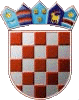 REPUBLIKA HRVATSKAKRAPINSKO-ZAGORSKA ŽUPANIJAOPĆINA STUBIČKE TOPLICENAČELNIK